Earth’s Wild Ride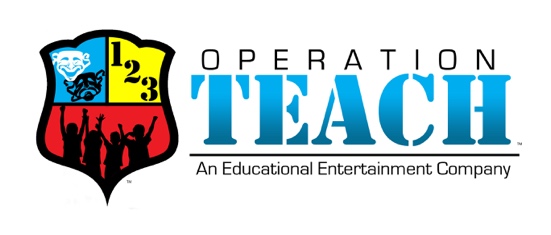 Georgia Performance Standards Addressed S4E3(d) Explain the water cycle (evaporation, condensation, and precipitation).
S4E1(a) Recognize the physical attributes of stars in the night sky such as number, size, color and patterns.
S5E1(a) Identify surface features caused by constructive processes
• Deposition (Deltas, sand dunes, etc.)
• Earthquakes
• Volcanoes S5E1(b) Identify and find examples of surface features caused by destructive processes. • Erosion (water—rivers and oceans, wind)
• Weathering
• Impact of organisms • Earthquake • Volcano S6E5. Students will investigate the scientific view of how the earth’s surface is formed. S6E4. Students will understand how the distribution of land and oceans affects climate and weather. 